Publicado en  el 09/12/2016 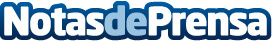 Los principales casos para restaurar un mueble antiguoEn muchas ocasiones solemos dejar aparcados la idea de restaurar un mueble antiguo porque se cree que es demasiado difícil y costoso. A continuación, os mostramos los pasos que se deben seguir para restaurar un mueble antiguoDatos de contacto:Nota de prensa publicada en: https://www.notasdeprensa.es/los-principales-casos-para-restaurar-un-mueble Categorias: Bricolaje Interiorismo Moda Construcción y Materiales http://www.notasdeprensa.es